АДМИНИСТРАЦИЯБАРСУКОВСКОГО СЕЛЬСКОГО ПОСЕЛЕНИЯМОНАСТЫРЩИНСКОГО РАЙОНА СМОЛЕНСКОЙ ОБЛАСТИ                                              П О С Т А Н О В Л Е Н И Еот 17 февраля  2022 года                      № 7   О мерах  по  обеспечению         безопасностинаселения   на  водоёмах   на           территорииБарсуковского          сельского           поселения         Монастырщинского     района        Смоленской области    в           весенний                      период      В связи с наступлением весеннего периода, в целях обеспечения безопасности населения на водоёмах Барсуковского сельского поселения Монастырщинского района Смоленской области, предупреждения и сокращения количества несчастных случаев, в соответствии с постановлением Администрации Смоленской области от 31.08.2006г. №322 «Об утверждении Правил охраны жизни людей на воде в Смоленской области»Администрация Барсуковского сельского поселения Монастырщинского района Смоленской области  п о с т а н о в л я е т:          1. Повсеместно запретить в период с 15.03.2022 года   рыбную ловлю на льду открытых водоёмов   Барсуковского сельского поселения Монастырщинского района Смоленской области.2. Рекомендовать частным лицам и руководителям сельскохозяйственных предприятий, имеющим (арендующим) водоёмы на территории Барсуковского сельского поселения Монастырщинского района Смоленской области установить специальные знаки о запрете выхода на лед, а также провести разъяснительную работу с любителями подледного лова по предупреждению об опасностях,  подстерегающих на льду в весенний период.3. Директору  МБОУ Сычевская   школа   Миренкову А.Н., заместителю директора Филиала Долгонивская школа Стефаненко Н.А.,    организовать в учебных заведениях проведение уроков с учащимися по теме: «Правила безопасного поведения на льду в весенний период».4. Старшему менеджеру Администрации Барсуковского сельского поселения И.М. Гимаровой разместить информацию по мерам безопасности на льду в весенний период на официальном сайте Администрации Барсуковского сельского поселения Монастырщинского района Смоленской области.   5. Старшему инспектору Администрации Барсуковского сельского поселения Морозовой Алле Ивановне организовать изготовление и распространение среди населения памяток по мерам безопасности поведения на водоёмах в весенний период 2022 года.6. Контроль за исполнением данного постановления оставляю за собой.Глава муниципального образованияБарсуковского сельского поселенияМонастырщинского районаСмоленской области                                                                                     Т.В. Попкова    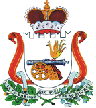 